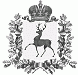 ПОСЕЛКОВЫЙ СОВЕТРАБОЧЕГО ПОСЁЛКА ШАРАНГАШАРАНГСКОГО МУНИЦИПАЛЬНОГО РАЙОНАНИЖЕГОРОДСКОЙ ОБЛАСТИРЕШЕНИЕот 25.07.2018							N26О назначении публичных слушанийпо вопросу предоставления разрешения на условно разрешенный вид использования земельного участка, расположенного на территории рабочего поселка Шаранга Шарангского муниципального района Нижегородской области                 В соответствии с Градостроительным Кодексом Российской Федерации,  Федеральным Законом от 06.10.2003 года № 131–ФЗ «Об общих принципах организации местного самоуправления в Российской Федерации», Законом Нижегородской области от 23.12.2014 г.№ 197 « О перераспределении отдельных полномочий  между органами местного самоуправления Нижегородской области и органами государственной власти Нижегородской области», Уставом рабочего поселка Шаранга  Шарангского муниципального района Нижегородской области, Правилами землепользования и застройки р.п.Шаранга Нижегородской области, утвержденными Решением поселкового Совета рабочего поселка Шаранга Шарангского муниципального района Нижегородской области №11 от 23.04.2018 года, поселковый Совет рабочего посёлка Шаранга Шарангского муниципального района Нижегородской области решил: 1.Назначить на 15 августа 2018 года публичные слушания по вопросу предоставления разрешения на условно разрешенный вид  использования  земельного участка – ведение огородничества- ориентировочной площадью - 415 кв.м, расположенного по адресу: Нижегородская область, Шарангский район, рабочий поселок Шаранга, улица Дружбы, дом 3а, квартира 1, в территориальной зоне Ж-1, Зона индивидуальной жилой застройки - ориентировочной площадью - 352 кв.м, расположенного по адресу: Нижегородская область, Шарангский район, рабочий поселок Шаранга, улица Дружбы, дом 3а, квартира 2, в территориальной зоне Ж-1, Зона индивидуальной жилой застройки 2. Организацию и проведение публичных слушаний по вопросу предоставления разрешения на условно разрешенный вид использования земельного участка,  расположенного на территории рабочего поселка Шаранга, возложить на комиссию по подготовке проекта Правил землепользования и застройки р.п.Шаранга.3. Место проведения публичных слушаний – кабинет главы  администрации рабочего посёлка Шаранга Шарангского  муниципального района: р.п. Шаранга, ул. Ленина, д. 19.4. Администрации рабочего поселка Шаранга :4.1. Разместить информацию о проведении публичных слушаний в сети Интернет на официальном сайте администрации Шарангского муниципального района (Администрация рабочего поселка Шаранга), а также в доступных для ознакомления граждан местах (администрация  рабочего поселка Шаранга , Шарангская районная  библиотека )4.2. Направить сообщения о проведении публичных слушаний правообладателям земельных участков, имеющим общие границы с земельным участком, применительно к которому запрашивается разрешение. 	4.3. Провести публичные слушания в срок, указанный в п. 3 настоящего решения. 		4.5. Подготовить заключение о результатах проведения публичных слушаний и опубликовать его в установленном порядке. 	5. Предложения и замечания по вопросу проведения публичных слушаний принимаются в письменном виде по рабочим дням с 8-00 до 17-00 до 15 августа 2018 года в администрации рабочего поселка Шаранга.Глава местного самоуправления                                                          М.В.Михеева